Citește lecția din manualul de geografie, p. 15!Notează schema lecției și reține!III) PODIȘUL GETIC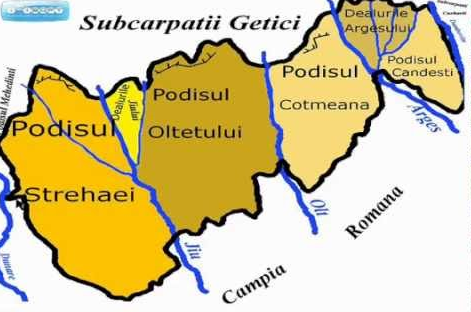 Limite(vezi harta!):-se întinde între Dâmbovița și Dunăre, spre nord podișul Mehedinți și Subcarpații, iar spre sud-Câmpia Română.b) Caracteristici generale: - este înclinat de la nord la sud;- este format din  nisipuri, pietrișuri aduse de râuri din Carpați și depuse în aceste locuri;-este înclinat de la nord la sud;  în nord altitudinile au 600 m, iar în sud 200-300 m;- în subsol se găsesc zăcăminte de petrol, gaze naturale, cărbuni;-pământul este prielnic pentru cultura cerealelor, a pomilor fructiferi și a viței-de-vie.c) Diviziuni (Privește harta alăturată și notează principalele diviziuni !):-Platforma Strehaiei-Platforma Jiului- Platforma Oltețului-Platforma Argeșului-Platforma Cotmeana-Platforma CândeștiAflă mai multe  folosind suportul digital al manualului!IV) PODIȘUL DOBROGEILimite: (vezi harta!);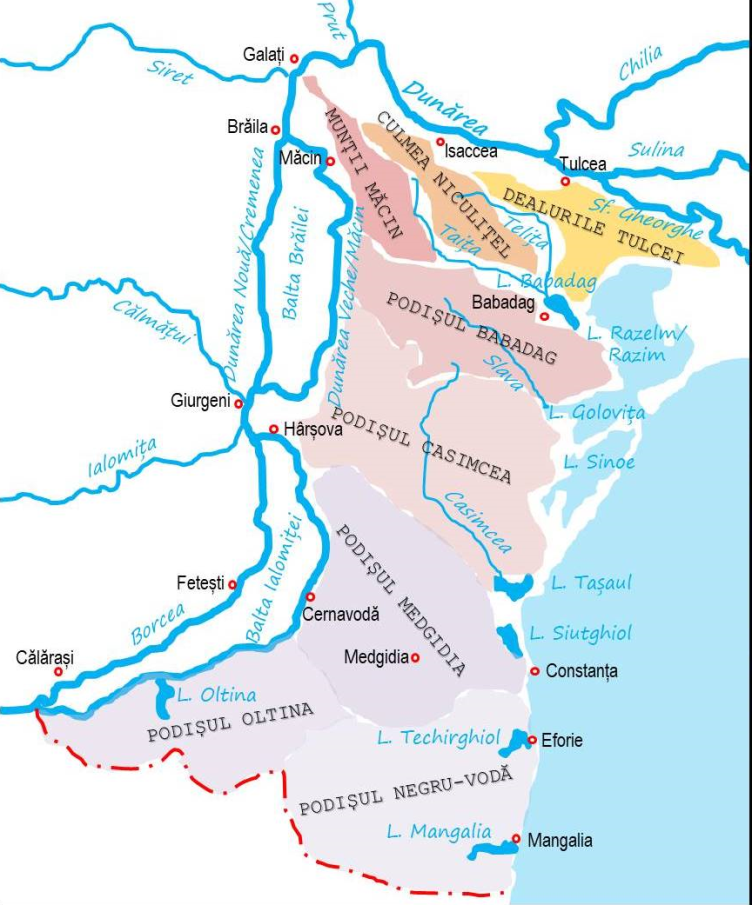 -este cuprins între Dunăre și Marea Neagră;- în V și N-Lunca si Delta Dunării;-în E-Marea Neagră;-în  S- Bulgaria.b)  Caracteristici generale:- are un relief domol, ușor ondulat  cu altitudini de 200-300 m;- cea mai mare altitudine se întâlnește în Munții Măcinului, Vf. Greci-467 m.	c) Diviziuni(Privește harta alăturată și notează principalele diviziuni !):1) Masivul Dobrogei de N-Munții Măcin-Culmea Niculițel-Dealurile Tulcei-Podișul BabadagPodișul Dobrogei Centrale/CasimceiPodișul Dobrogei de Sud–Podișul Medgidiei–Podișul Oltina- Podișul Negru-VodăAflă mai multe  folosind suportul digital al manualului!Vrei mai mult? Accesează linkul :https://wordwall.net/resource/952859/forme-de-relief